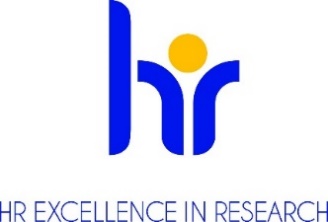 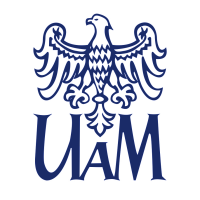 UNIWERSYTET IM. ADAMA MICKIEWICZA W POZNANIUOGŁASZAKONKURSna stanowisko adiunkta badawczego w projekcie badawczym NCN OPUS-20 nr 2020/37/B/ST3/03936
na Wydziale FizykiPodstawowe informacjeDyscyplina naukowa (research field): Nauki FizyczneWymiar czasu pracy (job status) (hours per week) i liczba godzin pracy w tygodniu w zadaniowym systemie czasu pracy: Pełny etat, 40 godzin w tygodniuPodstawa nawiązania stosunku pracy i  przewidywany czas zatrudnienia (type of contract): umowa o pracę na czas nieokreślony/na czas określony ….. roku/…latUmowa na czas określony od 01.08.2022 do 14.01.2025,Wynagrodzenie 120 000zł (brutto-brutto) rocznie,Przewidywany termin rozpoczęcia pracy (envisaged job starting date): 01.08.2022Miejsce wykonywania pracy (work location):Instytut Spintroniki i Informacji Kwantowej, Wydział Fizyki UAM, Uniwersytetu Poznańskiego 2, 61-614 Poznań.Termin, forma i miejsce złożenia aplikacji: (application deadline and how to apply)Aplikacje należy składać w formie elektronicznej na adres mailowy krawczyk@amu.edu.pl do dnia 25.06.2022, podając numer referencyjny konkursu.Wymagane dokumenty (required documents)Zgłoszenie kandydata do konkursu;Curriculum Vitae; Dyplomy lub zaświadczenia wydane przez uczelnie potwierdzające wykształcenie 
i posiadane stopnie lub tytuł naukowy (w przypadku stopni naukowych uzyskanych zagranicą - dokumenty muszą spełniać kryteria równoważności określone w art. 328 ustawy z dnia 20 lipca 2018 roku Prawo o szkolnictwie wyższym i nauce (Dz.U. z 2022 r. poz. 574 z późn. zmianami) Informacja o osiągnięciach badawczych, dydaktycznych i organizacyjnych,List motywacyjny,List referencyjny od co najmniej jednego doświadczonego naukowca.Zgoda na przetwarzanie danych osobowych następujacej treści : Zgodnie z art. 6 ust.1 lit a ogólnego rozporządzenia o ochronie danych osobowych z dnia 27 kwietnia 2016 r. (Dz. U. UE L 119/1 z dnia 4 maja 2016 r.) wyrażam zgodę na przetwarzania danych osobowych innych niż: imię, (imiona) i nazwisko; imiona rodziców; data urodzenia; miejsce zamieszkania (adres do korespondencji); wykształcenie; przebieg dotychczasowego zatrudnienia, zawartych w mojej ofercie pracy dla potrzeb aktualnej rekrutacji.";Warunki konkursu określone przez komisję konkursową Określenie kwalifikacji: (researcher profile) zgodnie z wytycznymi Euraxess  R 1 naukowiec nieposiadający stopnia doktora 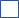  X   R 2 naukowiec ze stopniem doktora  R 3 samodzielny naukowiec  R 4 doświadczony samodzielny naukowiec (określenie poziomu kwalifikacji i doświadczenia zawodowego wg wytycznych Euraxess https://euraxess.ec.europa.eu/europe/career-development/training-researchers/research-profiles-descriptors)Opis oferty pracy (offer description)Praca w międzynarodowym zespole badawczym związanym z realizacją projektu NCN OPUS-20, pt. „Nowa platforma do badania zjawisk falowych – rekonfigurowalne właściwości topologiczne i sfurstrowane stany podstawowe w magnonic”.Prowadzenie symulacji mikromagnetycznych i/lub wykorzystywanie modeli analitycznych do opisu procesu przemagnesowania i dynamiki fal spinowych w sztucznych kryształach magnonicznych typu sieci antidot (ADL) opartych na cienkich warstwach z prostopadłą anizotropią magnetyczną (PMA), o niejednorodnym namagnesowaniu. Opracowywanie wyników symulacji, przygotowywanie manuskryptów, opieka nad doktorantami i magistrantami.Wymagania i kwalifikacje (requirments and qualifications)Do konkursu mogą przystąpić osoby, spełniające wymogi określone w art. 113 ustawy z dnia 
20 lipca 2018 roku Prawo o szkolnictwie wyższym i nauce (Dz.U. z 2022 r. poz. 574 z późn. zmianami ) oraz spełniające następujące wymagania:Wymogi formalne (zgodnie z wytycznymi NCN dla stanowiska post-doc):1) uzyskanie stopnia doktora w podmiocie innym niż podmiot, w którym planowane jest zatrudnienie na tym stanowisku;2) zatrudnienie na okres nie krótszy niż 6 miesięcy;3) w okresie pobierania wynagrodzenia z projektu kandydat/ka nie będzie pobierać innego wynagrodzenia ze środków przyznanych w ramach kosztów bezpośrednich z projektów badawczych finansowanych w ramach konkursów NCN;4) w okresie pobierania wynagrodzenia z projektu kandydat/ka nie będzie pobierać wynagrodzenia u innego pracodawcy na podstawie umowy o pracę, w tym również u pracodawcy z siedzibą poza terytorium Polski.
Wymagania:1. stopień naukowy doktora w fizyce lub naukach pokrewnych, uzyskany nie później niż 7 lat przed rokiem zatrudnienia w projekcie, 2. udokumentowane doświadczenie badawcze w zakresie fizyki magnetyzmu, dynamiki fal spinowych, fotoniki, lub fal elastycznych,3. udokumentowane osiągnięcia publikacyjne.Wymagania językowe (required languages)Język angielskipoziom co najmniej dobry						Wymagane doświadczenie badawcze, badawczo-dydaktyczne lub dydaktyczne (required research experience)Doświadczenie badawcze w prowadzeniu symulacji komputerowych lub obliczeń analitycznych, w szczególności w fizyce fal spinowych, bądź fotonice czy z obszaru fal elastycznych.Bardzo dobry dorobek publikacyjnyMożliwość pracy w międzynarodowym zespole badawczymBenefity (benefits)atmosfera szacunku i współpracywspieranie pracowników z niepełnosprawnościamielastyczny czas pracymożliwość pracy zdalnejdofinansowanie nauki językówdofinansowanie szkoleń i kursówdodatkowe dni wolne na kształcenieubezpieczenia na życieprogram emerytalnyfundusz oszczędnościowo – inwestycyjnypreferencyjne pożyczkidodatkowe świadczenia socjalnedofinansowanie wypoczynkudofinansowanie wakacji dzieci„13” pensjaStojaki na roweryKryteria kwalifikacyjne (eligibility criteria) Dorobek publikacyjny w zakresie związanym z planowaną w projekcie tematyką badawcząDoświadczenie w prowadzeniu obliczeń numerycznych, czy analitycznych w fizyce magnetyzmu, fotonice, czy fal elastycznychRozmowa kwalifikacyjnaPrzebieg procesu wyboru (selection process) Rozpoczęcie prac komisji konkursowej nie później niż 14 dni po upływie daty złożenia dokumentów.Ocena formalna złożonych wniosków.  W przypadku braku wymaganych dokumentów, wezwanie do uzupełnienia dokumentacji lub dostarczenia dodatkowych dokumentów.Wyłonienie kandydatów do etapu rozmów.Rozmowa z kandydatami spełniającymi wymogi formalne.Komisja ma prawo wystąpić o sporządzenie recenzji zewnętrznych dorobku kandydatów.Inne………………..Ogłoszenie wyników przez przewodniczącego komisji konkursowej oraz poinformowanie kandydatów o rozstrzygnięciu. Informacja zwierać będzie uzasadnienie oraz wskazanie mocnych i słabych stron kandydatów. Wraz z informacją kandydatom odesłane zostaną również złożone dokumentyPerspektywy rozwoju zawodowego(informacja o możliwościach rozwoju kariery zawodowej)Klauzula informacyjna RODO :Zgodnie z art. 13 ogólnego rozporządzenia o ochronie danych osobowych z dnia 27 kwietnia 2016 r. (Dz. Urz. UE L 119 z 04.05.2016) informujemy, że:Administratorem Pani/Pana danych osobowych jest Uniwersytet im. Adama Mickiewicza  w Poznaniu 
z siedzibą: ul. Henryka Wieniawskiego 1, 61 - 712 Poznań.Administrator danych osobowych wyznaczył Inspektora Ochrony Danych nadzorującego prawidłowość przetwarzania danych osobowych, z którym można skontaktować się za pośrednictwem adresu 
e-mail: iod@amu.edu.pl.Celem przetwarzania Pani/ Pana danych osobowych jest realizacja procesu rekrutacji na wskazane stanowisko pracy.Podstawę prawną do przetwarzania Pani/Pana danych osobowych stanowi Art. 6 ust. 1 lit. a ogólnego rozporządzenia o ochronie danych osobowych z dnia 27 kwietnia 2016 r. oraz  Kodeks Pracy z dnia 
26 czerwca 1974 r. (Dz.U. z 1998r. N21, poz.94 z późn. zm.).Pani/Pana dane osobowe przechowywane będą przez okres 6 miesięcy od zakończenia procesu rekrutacji.Pani/Pana dane osobowe nie będą udostępniane innym podmiotom, za wyjątkiem podmiotów upoważnionych na podstawie przepisów prawa. Dostęp do Pani/Pana danych będą posiadać osoby upoważnione przez Administratora do ich przetwarzania w ramach wykonywania swoich obowiązków służbowych.Posiada Pani/Pan prawo dostępu do treści swoich danych oraz z zastrzeżeniem przepisów prawa, prawo do ich sprostowania, usunięcia, ograniczenia przetwarzania, prawo do przenoszenia danych, prawo do wniesienia sprzeciwu wobec przetwarzania, prawo do cofnięcia zgody w dowolnym momencie.Ma Pani/Pan prawo do wniesienia skargi do organu nadzorczego – Prezesa Urzędu Ochrony Danych Osobowych, ul. Stawki 2, 00 – 193 Warszawa.Podanie danych osobowych jest obligatoryjne w oparciu o przepisy prawa, w pozostałym zakresie jest dobrowolne.Pani/ Pana dane osobowe nie będą przetwarzane w sposób zautomatyzowany i nie będą poddawane profilowaniu.